График проведения в 2021 году АНО ДПО «Дальневосточная академия госзаказа»дополнительных профессиональных программ (повышения квалификации и профессиональной переподготовки)для государственных гражданских и муниципальных служащих, специалистов бюджетных и казенных учреждений № п/пНаименование дополнительной профессиональнойпрограммыКоличество учебных часовДаты проведенияВид программы, выдаваемый документКатегориислушателейСтоимость обучения1 человекаУправление закупочной деятельностью в контрактной системе (44-ФЗ)40 уч. часов, без отрыва от работы с применением ДОТПостоянный наборПовышение квалификации, удостоверение о повышении квалификацииГосударственные/муниципальные служащие, специалисты бюджетных организаций и учреждений – члены комиссий по осуществлению закупок4 500 руб. Управление закупочной деятельностью в контрактной системе (44-ФЗ)144 уч. часа, без отрыва от работы с применением ДОТПостоянный наборПовышение квалификации, удостоверение о повышении квалификацииГосударственные/муниципальные служащие, специалисты бюджетных организаций и учреждений – члены комиссий по осуществлению закупок9 000 руб. Профессиональная переподготовкаУправление закупочной деятельностью в контрактной системе (44-ФЗ)264 уч. часа, без отрыва от работы с применением ДОТПостоянный наборПрофессиональная переподготовка, диплом о профессиональной переподготовкеГосударственные гражданские/муниципальные служащие, сотрудники организаций народного хозяйства10500 руб. Профессиональная переподготовкаУправление закупочной деятельностью в контрактной системе (44-ФЗ)516 уч. часа, без отрыва от работы с применением ДОТПостоянный наборПрофессиональная переподготовка, диплом о профессиональной переподготовкеГосударственные гражданские/муниципальные служащие, сотрудники организаций народного хозяйства16000 руб. Управление закупочной деятельностью в корпоративном секторе (223-ФЗ)144 уч. часа, без отрыва от работы с применением ДОТПостоянный наборПовышение квалификации, удостоверение о повышении квалификацииГосударственные/муниципальные служащие, специалисты бюджетных организаций и учреждений, сотрудники организаций народного хозяйства9 000 руб. Профессиональная переподготовкаУправление закупочной деятельностью в корпоративном секторе (223-ФЗ)264 уч. часа, без отрыва от работы с применением ДОТПостоянный наборПрофессиональная переподготовка, диплом о профессиональной переподготовкеГосударственные гражданские/муниципальные служащие, сотрудники организаций народного хозяйства10500 руб. Профессиональная переподготовка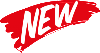 Государственное и муниципальное управление (с 01.10.2016)264 уч. Часа, без отрыва от работы с применением ДОТПостоянный наборПрофессиональная переподготовка, диплом о профессиональной переподготовкеГосударственные гражданские/муниципальные служащие, сотрудники организаций народного хозяйства10 500 руб.Бюджетная система. Бюджетный процесс. Участники бюджетного процесса108 уч. Часов, без отрыва от работы с применением ДОТПостоянный наборПовышение квалификации, удостоверение о повышении квалификацииГосударственные/муниципальные служащие, специалисты бюджетных организаций и учреждений 8 000 руб. Бюджетный учет, отчетность и налогообложение в государственных (муниципальных) учреждениях144 уч. Часа, без отрыва от работы с применением ДОТПостоянный наборПовышение квалификации, удостоверение о повышении квалификацииГосударственные/муниципальные служащие, специалисты бюджетных организаций и учреждений 9 000 руб. Бюджетный учет в медицинских учреждениях – специфика учета(с 01.10.2016)108 уч. Часа, без отрыва от работы с применением ДОТПостоянный наборПовышение квалификации, удостоверение о повышении квалификацииГосударственные/муниципальные служащие, специалисты бюджетных организаций и учреждений 8 000 руб. Бюджетный учет в образовательных учреждениях – специфика учета(с 01.10.2016)108 уч. Часа, без отрыва от работы с применением ДОТПостоянный наборПовышение квалификации, удостоверение о повышении квалификацииГосударственные/муниципальные служащие, специалисты бюджетных организаций и учреждений 8 000 руб. Профессиональная переподготовкаБухгалтер государственного и муниципального учреждения260 уч. Часов, без отрыва от работы с применением ДОТПостоянный наборПрофессиональная переподготовка, диплом о профессиональной переподготовкеГосударственные гражданские/муниципальные служащие, сотрудники организаций народного хозяйства10 000 рубПрофессиональная переподготовкаГлавный бухгалтер государственного и муниципального учреждения260 уч. Часов, без отрыва от работы с применением ДОТПостоянный наборПрофессиональная переподготовка, диплом о профессиональной переподготовкеГосударственные гражданские/муниципальные служащие, сотрудники организаций народного хозяйства10 000 рубПрофессиональная переподготовкаБухгалтер по оплате труда государственного и муниципального учреждения260 уч. Часов, без отрыва от работы с применением ДОТПостоянный наборПрофессиональная переподготовка, диплом о профессиональной переподготовкеГосударственные гражданские/муниципальные служащие, сотрудники организаций народного хозяйства10 000 рубДокументационное обеспечение управления72 уч. часа, без отрыва от работы с применением ДОТПостоянный наборПовышение квалификации, удостоверение о повышении квалификацииГосударственные/муниципальные служащие, специалисты бюджетных организаций и учреждений 8 000 руб. Противодействие коррупционным проявлениям в сфере государственного и муниципального управления72 уч. часа, без отрыва от работы с применением ДОТПостоянный наборПовышение квалификации, удостоверение о повышении квалификацииГосударственные/муниципальные служащие, специалисты бюджетных организаций и учреждений 5 000 руб. Пути и средства противодействия коррупции в государственных и муниципальных учреждениях72 уч. часа,36 уч. часабез отрыва от работы с применением ДОТПостоянный наборПовышение квалификации, удостоверение о повышении квалификацииГосударственные/муниципальные служащие, специалисты бюджетных организаций и учреждений 5 000 руб.4 000 руб.Пути и средства противодействия коррупционным проявлениям в сфере государственного и муниципального управления72 уч. часа,36 уч. часабез отрыва от работы с применением ДОТПостоянный наборПовышение квалификации, удостоверение о повышении квалификацииГосударственные/муниципальные служащие, специалисты бюджетных организаций и учреждений 5 000 руб.4 000 руб.Организация работы кадровых служб органов государственной власти и местного самоуправления по профилактике коррупционных и иных правонарушений36 уч. часов,72 уч. часа, без отрыва от работы с применением ДОТПостоянный наборПовышение квалификации, удостоверение о повышении квалификацииГосударственные/муниципальные служащие, специалисты бюджетных организаций и учреждений        4 000 руб.5 000 руб. Деловой русский язык и культура делового общения72 уч. часа, без отрыва от работы с применением ДОТПостоянный наборПовышение квалификации, удостоверение о повышении квалификацииГосударственные/муниципальные служащие, специалисты бюджетных организаций и учреждений 5 000 руб. Профессиональная переподготовкаСпециалист по управлению персоналом в государственных и муниципальных учреждениях»260 уч. часа, без отрыва от работы с применением ДОТПостоянный наборПрофессиональная переподготовка, диплом о профессиональной переподготовкеГосударственные гражданские/муниципальные служащие, сотрудники организаций народного хозяйства10500 рубПрофессиональная переподготовкаОплата труда в государственных и муниципальных учреждениях260 уч. часа, без отрыва от работы с применением ДОТПостоянный наборПрофессиональная переподготовка, диплом о профессиональной переподготовкеГосударственные гражданские/муниципальные служащие, сотрудники организаций народного хозяйства10000 рубПрофессиональная переподготовкаСтандарты бухгалтерского учета в сфере государственных финансов 260 уч. часа, без отрыва от работы с применением ДОТПостоянный наборПрофессиональная переподготовка, диплом о профессиональной переподготовкеГосударственные гражданские/муниципальные служащие, сотрудники организаций народного хозяйства10000 рубПовышение квалификацииСпецифика закупок медицинских препаратов и изделий– от планирование до контракта 72 уч. часа, без отрыва от работы с применением ДОТПостоянный наборПовышение квалификации, удостоверение о повышении квалификацииГосударственные гражданские/муниципальные служащие, сотрудники организаций народного хозяйства5400 рубПовышение квалификацииЗакупки строительных работ – проектирование, строительство и ремонт в рамках 44-ФЗ и 223-ФЗ 72 уч. часа, без отрыва от работы с применением ДОТПостоянный наборПовышение квалификации, удостоверение о повышении квалификацииГосударственные гражданские/муниципальные служащие, сотрудники организаций народного хозяйства5400 рубПрофессиональная переподготовкаВнутренний аудитор государственного (муниципального) учреждения260 уч. Часов, без отрыва от работы с применением ДОТПостоянный наборПрофессиональная переподготовка, диплом о профессиональной переподготовкеГосударственные гражданские/муниципальные служащие, сотрудники организаций народного хозяйства10 000 рубПовышение квалификацииРеализация информационной политики и построение комплексной системы информационной безопасности и защиты персональных данных в органах власти и организациях 72 уч. часа, без отрыва от работы с применением ДОТПостоянный наборПовышение квалификации, удостоверение о повышении квалификацииГосударственные гражданские/муниципальные служащие, сотрудники организаций народного хозяйства5400 руб